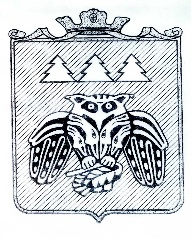 Коми Республикаын «Сыктывдін» муниципальнӧй районса администрациялӧн ШУÖМПОСТАНОВЛЕНИЕадминистрации муниципального района «Сыктывдинский» Республики Комиот 11 мая 2022 года                                                                                                   № 5/460		                                               Руководствуясь Федеральным законом от 6 октября 2003 года № 131-ФЗ «Об общих принципах организации местного самоуправления в Российской Федерации», Федеральным законом от 31 июля 2020 года № 248-ФЗ «О государственном контроле (надзоре) и муниципальном контроле в Российской Федерации», Федеральным законом от 08 ноября 2007 № 257-ФЗ «Об автомобильных дорогах и о дорожной деятельности в Российской Федерации и о внесении изменений в отдельные законодательные акты Российской Федерации», администрация муниципального района «Сыктывдинский» Республики КомиПОСТАНОВЛЯЕТ:Утвердить форму проверочного листа (списка контрольных вопросов) при проведении муниципального контроля на автомобильном транспорте и в дорожном хозяйстве на территории муниципального района «Сыктывдинский» Республики Коми согласно приложению.Отменить постановление администрации муниципального района «Сыктывдинский» Республики Коми от 24 марта 2022 года № 3/265 «Об утверждении формы (списка контрольных вопросов) проверочного листа, применяемого при осуществлении муниципального контроля на автомобильном транспорте и в дорожном хозяйстве на территории муниципального района «Сыктывдинский» Республики Коми».Контроль за исполнением настоящего постановления оставляю за собой. Настоящее постановление вступает в силу со дня его официального опубликования.Заместитель руководителя администрации муниципального  района «Сыктывдинский»                                                         А.В. КоншинПриложениек постановлению администрациимуниципального района «Сыктывдинский»от 11 мая 2022 года № 5/460Форма проверочного листа (списка контрольных вопросов) при проведении муниципального контроля на автомобильном транспорте и дорожном хозяйстве на территории муниципального района «Сыктывдинский» Республики КомиНастоящая форма проверочного листа (списка контрольных вопросов) (далее - проверочный лист) применяется в ходе плановых проверок юридических лиц, индивидуальных предпринимателей и граждан (далее – контролируемые лица) при осуществлении муниципального контроля на автомобильном транспорте и дорожном хозяйстве на территории муниципального района «Сыктывдинский» Республики Коми.Предмет плановой проверки ограничивается обязательными требованиями, изложенными в форме проверочного листа.1. Наименование органа муниципального контроля на автомобильном транспорте и дорожном хозяйстве: Администрация муниципального района «Сыктывдинский» Республики Коми.2. Проверочный лист утвержден постановлением администрации муниципального района «Сыктывдинский» Республики Коми от 11 мая 2022 года № 5/460 «Об утверждении формы проверочного листа (списка контрольных вопросов) при проведении муниципального контроля на автомобильном транспорте и дорожном хозяйстве на территории муниципального района «Сыктывдинский» Республики Коми».3. Наименование контролируемого лица:______________________________________________________________________________________________________________________________________________________(фамилия, имя и отчество (при наличии) гражданина или индивидуального предпринимателя, его идентификационный номер налогоплательщика и (или) основной государственный регистрационный номер индивидуального предпринимателя, адрес регистрации гражданина или индивидуального предпринимателя, наименование юридического лица, его идентификационный номер налогоплательщика и (или) основной государственный регистрационный номер, адрес юридического лица (его филиалов, представительств, обособленных структурных подразделений), являющихся контролируемыми лицами)4. Место (места) и дата проведения контрольного мероприятия с заполнением проверочного листа:___________________________________________________________________________5. Реквизиты распоряжения администрации муниципального района «Сыктывдинский» Республики Коми о проведении проверки муниципального контроля на автомобильном транспорте и дорожном хозяйстве:___________________________________________________________________________6. Вид контрольного мероприятия: __________________________________________________________________________7.  Учетный номер и дата присвоения учетного номера контрольного мероприятия в едином реестре проверок ______________________________________________________________________________________________________________________________________________________8.  Должность, фамилия и инициалы должностного лица администрации муниципального района «Сыктывдинский» Республики Коми, проводящего плановую проверку и заполняющего проверочный лист ______________________________________________________________________________________________________________________________________________________(должность, фамилия и инициалы должностного лица контрольного органа, в должностные обязанности которого в соответствии с положением о виде контроля, должностным регламентом или должностной инструкцией входит осуществление полномочий по виду контроля, в том числе проведение контрольных мероприятий, проводящего контрольное мероприятие и заполняющего проверочный лист)9. Перечень вопросов, отражающих содержание обязательных требований, ответы на которые однозначно свидетельствуют о соблюдении или несоблюдении контролируемым обязательных требований, составляющих предмет проверки:Юридическое лицо,фамилия, имя, отчество (при наличии)индивидуальный предприниматель                                                                       подпись расшифровка подписи«  »  _____________ г.Должностное лицо Администрация муниципального района«Сыктывдинский» Республики Коми, осуществляющее контрольные мероприятияи заполняющее проверочный лист                                                                               подпись расшифровка подписи«   » ______________г.Отметка об отказе юридического лица, индивидуального предпринимателя от подписания проверочного листа                                                                                                                           «   » ______________г.Об утверждении формы (списка контрольных вопросов) проверочного листа, применяемого при осуществлении муниципального контроля на автомобильном транспорте и в дорожном хозяйстве на территории муниципального района «Сыктывдинский» Республики КомиN п/пВопросы, отражающие содержание обязательных требованийРеквизиты нормативных правовых актов, с указанием их структурных единиц, которыми установлены обязательные требованияОтветы на контрольные вопросыОтветы на контрольные вопросыОтветы на контрольные вопросыПримечание (заполняется в случае заполнения графы "неприменимо")Вопросы, отражающие содержание обязательных требованийРеквизиты нормативных правовых актов, с указанием их структурных единиц, которыми установлены обязательные требованияданетнеприменимоПримечание (заполняется в случае заполнения графы "неприменимо")1.Соблюдаются ли состав и  требования к содержанию  разделов проектной  документации автомобильных дорог, их  участков, состав и  требования к содержанию  разделов проектной  документации автомобильных дорог, их  участков применительно к  отдельным этапам  строительства, реконструкции автомобильных дорог, их  участков, а также состав и  требования к содержанию  разделов проектной  документации автомобильных дорог, их  участков, представляемой  на экспертизу проектной  документации и в органы  государственного строительного надзора?Часть 2 статьи 16 Федерального закона от 08.11.2007 № 257-ФЗ «Об автомобильных дорогах и о дорожной деятельности в Российской Федерации и о внесении изменений в отдельные законодательные акты Российской Федерации»2.Согласовано ли разрешение на строительство, реконструкцию автомобильных дорог органом местного самоуправления?Часть 3 статьи 16 Федерального закона от 08.11.2007 № 257-ФЗ «Об автомобильных дорогах и о дорожной деятельности в Российской Федерации и о внесении изменений в отдельные законодательные акты Российской Федерации»3.Соблюдается ли состав работ по ремонту автомобильных дорог?Часть 4 статьи 16 Федерального закона от 08.11.2007 № 257-ФЗ «Об автомобильных дорогах и о дорожной деятельности в Российской Федерации и о внесении изменений в отдельные законодательные акты Российской Федерации»;приказ Минтранса России от 16.11.2012 № 402 «Об утверждении Классификации работ по капитальному ремонту, ремонту и содержанию автомобильных дорог»4.Осуществляется ли содержание автомобильных дорог в соответствии с требованиями технических регламентов в целях  обеспечения сохранности  автомобильных дорог, а  также организации  дорожного движения, в  том числе посредством  поддержания бесперебойного движения  транспортных средств по  автомобильным дорогам и  безопасных условий  такого  движения?Часть 1, 2 статьи 17 Федерального закона от 08.11.2007 № 257-ФЗ «Об автомобильных дорогах и о дорожной деятельности в Российской Федерации и о внесении изменений в отдельные законодательные акты Российской Федерации5.Соблюдается ли состав  работ по содержанию  автомобильных дорог?Часть 3 статьи 17 Федерального закона от 08.11.2007 № 257-ФЗ «Об автомобильных дорогах и о дорожной деятельности в Российской Федерации и о внесении изменений в отдельные законодательные акты Российской Федерации»;приказ Минтранса России от 16.11.2012 № 402 «Об утверждении Классификации работ по капитальному ремонту, ремонту и содержанию автомобильных дорог»  6.Осуществляется ли ремонт  автомобильных дорог в  соответствии с  требованиями технических  регламентов в целях  поддержания бесперебойного движения  транспортных средств по  автомобильным дорогам и  безопасных условий такого  движения, а также  обеспечения сохранности  автомобильных дорог?Часть 1 статьи 18 Федерального закона от 08.11.2007 № 257-ФЗ «Об автомобильных дорогах и о дорожной деятельности в Российской Федерации и о внесении изменений в отдельные законодательные акты Российской Федерации»7.Осуществляется ли  прокладка, перенос или  переустройство инженерных коммуникаций, их  эксплуатация в границах  полосы отвода  автомобильной дороги на  основании договора,  заключаемого владельцами  таких инженерных  коммуникаций с  владельцем автомобильной  дороги?Часть 2 статьи 19 Федерального закона от 08.11.2007 № 257-ФЗ «Об автомобильных дорогах и о дорожной деятельности в Российской Федерации и о внесении изменений в отдельные законодательные акты Российской Федерации»  8.Осуществляется ли  прокладка, перенос,  переустройство, эксплуатация инженерных  коммуникаций в границах  полос отвода и  придорожных полос  автомобильных дорог в  соответствии с  техническими требованиями и  условиями, установленными договором  между владельцами  автомобильных дорог и  инженерных коммуникаций?Часть 2 статьи 19 Федерального закона от 08.11.2007 № 257-ФЗ «Об автомобильных дорогах и о дорожной деятельности в Российской Федерации и о внесении изменений в отдельные законодательные акты Российской Федерации»  9.Выдано ли органом  местного самоуправления  разрешение на  строительство в случае  прокладки, переноса,  переустройства инженерных коммуникаций  в границах придорожных  полос автомобильной  дороги?Часть 5 статьи 19 Федерального закона от 08.11.2007 № 257-ФЗ «Об автомобильных дорогах и о дорожной деятельности в Российской Федерации и о внесении изменений в отдельные законодательные акты Российской Федерации»  10.Осуществляется ли  размещение объектов  дорожного сервиса в  границах полосы отвода  автомобильной дороги в  соответствии с  документацией по  планировке территории и  требованиями технических  регламентов?Часть 1 статьи 22 Федерального закона от 08.11.2007 № 257-ФЗ «Об автомобильных дорогах и о дорожной деятельности в Российской Федерации и о внесении изменений в отдельные законодательные акты Российской Федерации»  11.Не ухудшают ли объекты  дорожного сервиса  видимость на  автомобильной дороге,  другие условия  безопасности дорожного  движения, а также условия  использования и  содержания автомобильной  дороги и расположенных  на ней сооружений и иных  объектов?Часть 3 статьи 22 Федерального закона от 08.11.2007 № 257-ФЗ «Об автомобильных дорогах и о дорожной деятельности в Российской Федерации и о внесении изменений в отдельные законодательные акты Российской Федерации»  12.Выдано ли органом  местного самоуправления  при строительстве,  реконструкции объектов  дорожного сервиса,  размещаемых в границах  полосы отвода  автомобильной дороги  местного значения,  разрешение на  строительство?Часть 4 статьи 22 Федерального закона от 08.11.2007 №257-ФЗ «Об автомобильных дорогах и о дорожной деятельности в Российской Федерации и о внесении изменений в отдельные законодательные акты Российской Федерации»  13.Оборудованы ли объекты  дорожного сервиса  стоянками и местами  остановки транспортных  средств, а также  подъездами, съездами и  примыканиями в целях  обеспечения доступа к ним  с автомобильной дороги?Часть 6 статьи 22 Федерального закона от 08.11.2007 №257-ФЗ «Об автомобильных дорогах и о дорожной деятельности в Российской Федерации и о внесении изменений в отдельные законодательные акты Российской Федерации»  14.Осуществляется ли в  границах полос отвода  автомобильной дороги  выполнение работ, не  связанных со  строительством  с  реконструкцией, капитальным ремонтом,  ремонтом и содержанием  автомобильной дороги, а  также с размещением  объектов дорожного  сервиса?Часть 3 статьи 25 Федерального закона от 08.11.2007 №257-ФЗ «Об автомобильных дорогах и о дорожной деятельности в Российской Федерации и о внесении изменений в отдельные законодательные акты Российской Федерации»15.Размещены ли в границах  полос отвода  автомобильной дороги  здания, строения,  сооружения и другие  объекты, не  предназначенные для  обслуживания автомобильной дороги, ее  строительства, реконструкции, капитального ремонта,  ремонта и содержания и не  относящиеся к объектам  дорожного сервиса?Часть 3 статьи 25 Федерального закона от 08.11.2007 № 257-ФЗ «Об автомобильных дорогах и о дорожной деятельности в Российской Федерации и о внесении изменений в отдельные законодательные акты Российской Федерации»16.Производится ли в  границах полос отвода  автомобильной дороги  распашка земельных  участков, покос травы,  осуществление рубок и  повреждение лесных  насаждений и иных  многолетних насаждений,  снятие дерна и выемка  грунта, за исключением  работ по содержанию  полосы отвода  автомобильной дороги или  ремонту автомобильной  дороги, ее участков?Часть 3 статьи 25 Федерального закона от 08.11.2007 № 257-ФЗ «Об автомобильных дорогах и о дорожной деятельности в Российской Федерации и о внесении изменений в отдельные законодательные акты Российской Федерации»17.Согласовано ли в  письменной форме  владельцем автомобильной  дороги строительство,  реконструкция в границах  придорожных полос  автомобильной дороги  объектов капитального  строительства, объектов,  предназначенных для  осуществления дорожной  деятельности, объектов  дорожного сервиса,  установка рекламных  конструкций, информационных щитов и  указателей?Часть 8 статьи 26 Федерального закона от 08.11.2007 № 257-ФЗ «Об автомобильных дорогах и о дорожной деятельности в Российской Федерации и о внесении изменений в отдельные законодательные акты Российской Федерации»  18.Соблюдаются ли требования перевозки пассажиров и багажа?Статьи 19-22 Федерального закона от 08.11.2007 № 259-ФЗ «Устав автомобильного транспорта и городского наземного электрического транспорта»19.Соблюдаются ли Правила перевозок пассажиров и багажа автомобильным транспортом и городским наземным электрическим транспортом?Пункт 1 постановления Правительства РФ от 01.10.2020 № 1586 «Об утверждении Правил перевозок пассажиров и багажа автомобильным транспортом и городским наземным электрическим транспортом»20.Соответствует ли покрытие проезжей част и требованиям безопасности?Решение Комиссии Таможенного союза от 18.10.2011 № 827 «О принятии технического регламента Таможенного союза "Безопасность автомобильных дорог» (вместе с «ТР ТС 014/2011. Технический регламент Таможенного союза. Безопасность автомобильных дорог») пп. а п. 13.221.Соответствует ли водоотвод с проезжей части требованиям безопасности?	Решение Комиссии Таможенного союза от 18.10.2011 № 827 «О принятии технического регламента Таможенного союза "Безопасность автомобильных дорог» (вместе с «ТР ТС 014/2011. Технический регламент Таможенного союза. Безопасность автомобильных дорог») пп. а п. 13.222.Соответствуют ли требованиям безопасности сцепные качества дорожного покрытия?Решение Комиссии Таможенного союза от 18.10.2011 № 827 «О принятии технического регламента Таможенного союза "Безопасность автомобильных дорог» (вместе с «ТР ТС 014/2011. Технический регламент Таможенного союза. Безопасность автомобильных дорог») пп. б п. 13.223.Ровность дорожного покрытия обеспечивает безопасные условия движения с установленной для данного класса и категории автомобильной дороги скорости движения?Решение Комиссии Таможенного союза от 18.10.2011 № 827 «О принятии технического регламента Таможенного союза "Безопасность автомобильных дорог» (вместе с «ТР ТС 014/2011. Технический регламент Таможенного союза. Безопасность автомобильных дорог») пп. в п. 13.224.Соответствуют ли обочины автомобильной дороги требованиям безопасности?Решение Комиссии Таможенного союза от 18.10.2011 № 827 «О принятии технического регламента Таможенного союза "Безопасность автомобильных дорог» (вместе с «ТР ТС 014/2011. Технический регламент Таможенного союза. Безопасность автомобильных дорог») пп. д, г п. 13.225.Допускается ли уменьшение фактического расстояния видимости на автомобильной дороге соответствующих классов и категорий ниже минимально требуемого в результате выполняемых эксплуатационных действий или отсутствия таковых?Решение Комиссии Таможенного союза от 18.10.2011 № 827 «О принятии технического регламента Таможенного союза "Безопасность автомобильных дорог» (вместе с «ТР ТС 014/2011. Технический регламент Таможенного союза. Безопасность автомобильных дорог») пп. е п. 13.226.Соответствуют ли требованиям безопасности мосты и путепроводы?   Решение Комиссии Таможенного союза от 18.10.2011 № 827 «О принятии технического регламента Таможенного союза "Безопасность автомобильных дорог» (вместе с «ТР ТС 014/2011. Технический регламент Таможенного союза. Безопасность автомобильных дорог») п. 13.327.Соответствуют ли требованиям безопасности дорожные знаки?Решение Комиссии Таможенного союза от 18.10.2011 № 827 «О принятии технического регламента Таможенного союза "Безопасность автомобильных дорог» (вместе с «ТР ТС 014/2011. Технический регламент Таможенного союза. Безопасность автомобильных дорог») пп. а п. 13.528.Соответствует ли требованиям безопасности дорожная разметка?Решение Комиссии Таможенного союза от 18.10.2011 № 827 «О принятии технического регламента Таможенного союза "Безопасность автомобильных дорог» (вместе с «ТР ТС 014/2011. Технический регламент Таможенного союза. Безопасность автомобильных дорог») пп. б п. 13.529.Соответствуют ли требованиям безопасности дорожные светофоры?Решение Комиссии Таможенного союза от 18.10.2011 № 827 «О принятии технического регламента Таможенного союза "Безопасность автомобильных дорог» (вместе с «ТР ТС 014/2011. Технический регламент Таможенного союза. Безопасность автомобильных дорог») пп. в п. 13.530.Соответствуют ли требованиям безопасности системы сигнализации на железнодорожных переездах?Решение Комиссии Таможенного союза от 18.10.2011 № 827 «О принятии технического регламента Таможенного союза "Безопасность автомобильных дорог» (вместе с «ТР ТС 014/2011. Технический регламент Таможенного союза. Безопасность автомобильных дорог») пп. д п. 13.531.Соответствуют ли требованиям безопасности временные технические средства организации дорожного движения ?Решение Комиссии Таможенного союза от 18.10.2011 № 827 «О принятии технического регламента Таможенного союза "Безопасность автомобильных дорог» (вместе с «ТР ТС 014/2011. Технический регламент Таможенного союза. Безопасность автомобильных дорог») пп. е п. 13.532.Соответствуют ли требованиям безопасности ограждения на автомобильных дорогах?Решение Комиссии Таможенного союза от 18.10.2011 № 827 «О принятии технического регламента Таможенного союза "Безопасность автомобильных дорог» (вместе с «ТР ТС 014/2011. Технический регламент Таможенного союза. Безопасность автомобильных дорог») п. 13.633.Допускается ли размещение рекламной или иной информации, не имеющей непосредственного отношения к организации движения?Решение Комиссии Таможенного союза от 18.10.2011 № 827 «О принятии технического регламента Таможенного союза "Безопасность автомобильных дорог» (вместе с «ТР ТС 014/2011. Технический регламент Таможенного союза. Безопасность автомобильных дорог») п. 13.834.Осуществляется ли очистка покрытия автомобильной дороги от снега с проезжей части, остановок общественного наземного транспорта, тротуаров, обочин, съездов, площадок для стоянки и остановки транспортных средств?	Решение Комиссии Таможенного союза от 18.10.2011 № 827 «О принятии технического регламента Таможенного союза "Безопасность автомобильных дорог» (вместе с «ТР ТС 014/2011. Технический регламент Таможенного союза. Безопасность автомобильных дорог») п. 13.935.Соблюдаются ли сроки ликвидации зимней скользкости на автомобильной дороге?	Решение Комиссии Таможенного союза от 18.10.2011 № 827 «О принятии технического регламента Таможенного союза "Безопасность автомобильных дорог» (вместе с «ТР ТС 014/2011. Технический регламент Таможенного союза. Безопасность автомобильных дорог») п. 13.936.Подлежат ли входному контролю дорожно-строительные материалы и изделия, поступающие для строительства, реконструкции, капитального ремонта и эксплуатации автомобильных дорог?Решение Комиссии Таможенного союза от 18.10.2011 № 827 «О принятии технического регламента Таможенного союза "Безопасность автомобильных дорог» (вместе с «ТР ТС 014/2011. Технический регламент Таможенного союза. Безопасность автомобильных дорог») п. 24.137.Подлежат ли декларированию дорожно-строительные материалы?Решение Комиссии Таможенного союза от 18.10.2011 № 827 «О принятии технического регламента Таможенного союза "Безопасность автомобильных дорог» (вместе с «ТР ТС 014/2011. Технический регламент Таможенного союза. Безопасность автомобильных дорог») п. 14, 24.1038.Зарегистрирована ли декларация о соответствии?Решение Комиссии Таможенного союза от 18.10.2011 № 827 «О принятии технического регламента Таможенного союза "Безопасность автомобильных дорог» (вместе с «ТР ТС 014/2011. Технический регламент Таможенного союза. Безопасность автомобильных дорог») п. 24.1039.Проводится ли сертификация на изделия и материалы? Решение Комиссии Таможенного союза от 18.10.2011 № 827 «О принятии технического регламента Таможенного союза "Безопасность автомобильных дорог» (вместе с «ТР ТС 014/2011. Технический регламент Таможенного союза. Безопасность автомобильных дорог») п. 24.340.Осуществляется ли содержание подъездов, съездов ипримыканий,стоянок и мест остановкитранспортных средств,переходно- скоростныхполос объекта дорожногосервиса наавтомобильных дорогах местного значения?Федеральный закон от 08.11.2007 № 257-ФЗ «Об автомобильных дорогах и о дорожной деятельности в Российской Федерации и о внесении изменений в отдельные законодательные акты Российской Федерации», ст. 22 ч. 10, «Классификация работ по капитальному ремонту, ремонту и содержанию автомобильных дорог», утвержденной приказом Министерства транспорта Российской Федерации от 16.11.2012 г. № 402.41.Согласовываются ли выезды надорогу общего пользования?Федеральный закон от 08.11.2007 № 257-ФЗ «Об автомобильных дорогах и о дорожной деятельности в Российской Федерации и о внесении изменений в отдельные законодательные акты Российской Федерации», ст. 20;42.Предоставляются ли минимальнонеобходимые услуги, оказываемые на объектахдорожного сервиса?Федеральный закон от 08.11.2007 № 257-ФЗ «Об автомобильных дорогах и о дорожной деятельности в Российской Федерации и о внесении изменений вотдельные законодательные акты Российской Федерации», ст. 22 ч. 2;Постановление Правительства Российской Федерации от 28.10.2020 № 1753 "О минимально необходимых для обслуживания участников дорожного движения требованиях к обеспеченности автомобильных дорог общего пользования федерального, регионального или межмуниципального, местного значения объектами дорожного сервиса, размещаемыми в границах полос отвода автомобильных дорог, а также требованиях кперечню минимально необходимых услуг, оказываемых на таких объектах дорожного сервиса"